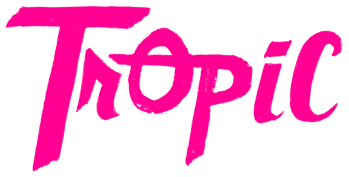 Brooklyn based duo, Tropic, release an exciting new track entitled, ‘Secret’ on Friday, July 17th, 2020 (Listening link below)“Built on dreamy synths, lush melodies, and heartwarming vocals provided by frontman Jo-B Sebastian, ‘Bittersweet’ delivers a mix of the old and the new.” - Earmilk“‘Breathe Again’ is also said to be the first taste of an EP these boys are working on together, and if there’s going to be more of this on there, I’m in.” - Acid Stag“Tropic is our latest obsession and they should be yours too.” - AudibleAddixion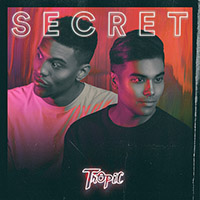 Made up of R&B Singer/Songwriter Jo-B Sebastian and California-born producer/DJ Phuse, the brand-new track combines addictive melodies with a unique style and has a very fresh sound! Equal parts nostalgic throwback and futuristic forward thinking, Tropic is fast becoming an unstoppable force in 2020. Their signature sound has captured the attention of critics and fans alike. Tropic’s recent single ‘Alive’ received immense support from Spotify’s editorial team, garnering placements on 9 New Music Friday playlists across Asia. The single has since been on constant rotation on 3 Spotify editorial playlists and has racked up more almost 400,000 streams since its release. The single's remix was also added to Spotify's Electro Mix playlist.When speaking about 'Secret', the duo said, “Finding love isn’t always easy, especially when the person you’ve fallen for wants nothing more than a late night hookup. With Secret, we wanted to explore the duality of a relationship that’s being forced to stay in the closet, longing for something more but intoxicated by the rush of being undercover. There’s a thrill in doing something you’re not supposed to be doing, in indulging your secret desires. Love and sexuality can be an exciting, confusing mess, and in the heat of the moment it can make even the most toxic relationships seem worth it."Secret is out Friday, July 17th on all major music outlets. Soundcloud Promo Link - https://soundcloud.com/tropicclouds/secret/s-2r0ljrxAad7Tropic is available for press opportunities. Please email: contact@tropicofficial.comAbout TropicNew York based duo Tropic is what happens when electronic producer & DJ, Phuse, and R&B singer/songwriter Jo-B Sebastian join forces. Born from a mutual respect for each other’s inspirations and musical work, Tropic blends R&B textures, electronic landscapes, pop hooks, and funk rhythms, combining Phuse’s slick, luscious production and beats, with Jo-B’s velvety vocals, heartfelt lyrics, and catchy melodies. With support from Spotify’s editorial team, praise from publications like Earmilk and Acidstag, a growing global fan base, upcoming tour dates, and much more music on the horizon the duo shows no sign of slowing down.LinksOfficial WebsiteElectronic Press KitSpotifyInstagramTwitter